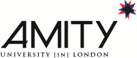 Marketing Advisory Committee Terms of Reference/FunctionsThe Marketing Advisory Committee exists to:Undertake comparative marketing research.Develop a marketing strategy that is supportive of the Mission and Vision of Amity.Choose, plan and implement the associated marketing tactics to fulfil the marketing strategy.Review the effectiveness of the strategies and the tactics.Maintain the marketing budget.Approve marketing material before publication.Report to the Amity Executive Team.MembershipThe Marketing Advisory Committee current comprises:Head of Marketing UnitPrincipalAcademic DirectorMarketing & Recruitment AdministratorProgramme LeadersAdministrator (as record keeper)An External AdvisorHead of Student ServicesHead of ComplianceStudent Representative (if required)Modus OperandiQuorum:  50% of total members. Agenda, minutes, papers published on ALE.Frequency of meetings: The Marketing Advisory Committee is meeting once per month or as required.